2027 Somalia Holidays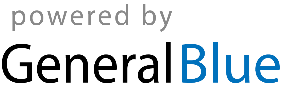 Somalia 2027 CalendarSomalia 2027 CalendarSomalia 2027 CalendarSomalia 2027 CalendarSomalia 2027 CalendarSomalia 2027 CalendarSomalia 2027 CalendarSomalia 2027 CalendarSomalia 2027 CalendarSomalia 2027 CalendarSomalia 2027 CalendarSomalia 2027 CalendarSomalia 2027 CalendarSomalia 2027 CalendarSomalia 2027 CalendarSomalia 2027 CalendarSomalia 2027 CalendarSomalia 2027 CalendarSomalia 2027 CalendarSomalia 2027 CalendarSomalia 2027 CalendarSomalia 2027 CalendarSomalia 2027 CalendarJanuaryJanuaryJanuaryJanuaryJanuaryJanuaryJanuaryFebruaryFebruaryFebruaryFebruaryFebruaryFebruaryFebruaryMarchMarchMarchMarchMarchMarchMarchSuMoTuWeThFrSaSuMoTuWeThFrSaSuMoTuWeThFrSa121234561234563456789789101112137891011121310111213141516141516171819201415161718192017181920212223212223242526272122232425262724252627282930282829303131AprilAprilAprilAprilAprilAprilAprilMayMayMayMayMayMayMayJuneJuneJuneJuneJuneJuneJuneSuMoTuWeThFrSaSuMoTuWeThFrSaSuMoTuWeThFrSa12311234545678910234567867891011121112131415161791011121314151314151617181918192021222324161718192021222021222324252625262728293023242526272829272829303031JulyJulyJulyJulyJulyJulyJulyAugustAugustAugustAugustAugustAugustAugustSeptemberSeptemberSeptemberSeptemberSeptemberSeptemberSeptemberSuMoTuWeThFrSaSuMoTuWeThFrSaSuMoTuWeThFrSa1231234567123445678910891011121314567891011111213141516171516171819202112131415161718181920212223242223242526272819202122232425252627282930312930312627282930OctoberOctoberOctoberOctoberOctoberOctoberOctoberNovemberNovemberNovemberNovemberNovemberNovemberNovemberDecemberDecemberDecemberDecemberDecemberDecemberDecemberSuMoTuWeThFrSaSuMoTuWeThFrSaSuMoTuWeThFrSa1212345612343456789789101112135678910111011121314151614151617181920121314151617181718192021222321222324252627192021222324252425262728293028293026272829303131Jan 1	New Year’s DayMar 9	End of Ramadan (Eid al-Fitr)May 1	Labour DayMay 16	Feast of the Sacrifice (Eid al-Adha)Jun 15	Day of AshuraJun 26	Independence of British SomalilandJul 1	Independence DayAug 14	Birthday of Muhammad (Mawlid)